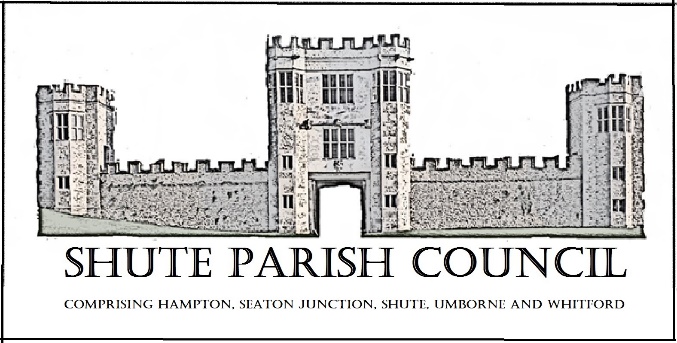 Colhayne Close, Colhayne Lane, Shute nr Axminster Devon, EX13 7QQParish Clerk - Carol Miltenburgtel:-01404 831080  e mail:-clerk@shute.eastdevon.gov.uk   www.shuteparishcouncil.org.ukThe Councillors were summoned to attend a meeting of Shute Parish Council held on Thursday, October 31st, 2019 at Shute School starting at 7.30pm.  The following matters were discussed.   	Those present:- Councillors Richard Orsman, Paddy Magrane, Bill Marshall (Chair), David Plowman, Mary Thomas, Ella Sweetland. Carol Miltenburg, Clerk. Two members of the public - Mr & Mrs Prideaux.						MinutesApologies for absence were received from Cllr Angela Choake, there were no declarations of interests made for this meeting.Acceptance of the minutes of the meeting of September 19th, 2019. The Chairman also signed an amendment (page 255a) to the minutes of August 2019 relating to item 11. Matters arising from previous minutes.  Cllr Sweetland advised getting an official road closure for the school Remembrance event on November 11th was not possible.  Cllr Marshall would speak to Mr Easton concerning the laying of the poppy wreath.  The Clerk noted that adverts for Tree/Footpath wardens have been put on the news e mail and in the Parish Paper and was awaiting any expressions of interest. Public Forum.  Cllr Choake submitted an e mail concerning a recent incident with vehicles outside the school.  Clerk to report this to the Head.Reports from Councillors, Police etc. None were received. Finance. Payments to be made:- Clerks salary & expenses £786.29.  Payments received.  The payments were approved by the Council.  The bank statements were available for the Council to view. Change of bank to Unity Trust Bank – Clerk to speak to clerk of Uplyme Parish Council and obtain paperwork. Burial Ground.  The book is still with the book binder.  Wall – The Clerk is waiting for EDDC to contact by phone.  Cllr Plowman will draw a new plan of the Burial Ground.Superfast broadband update.  It was confirmed that the contract for has now been signed for BT Openreach to supply superfast broadband to Whitford. It is hoped it will be installed by mid 2020.  Clerk to write letter of thanks to Matthew Wallace. Highway Matters. Worhams Lane. It was confirmed that the plastic barriers at the northern end of the closure were installed in 2009 by DCC / SHW.  DCC have no objection to the gate at the southern end as it is not locked so does not stop access.  Haddon Road. The blocked drains in the area of the Burial Ground entrance was discussed as water is running into the Churchyard.  Clerk to contact DCC to ask for them to be cleared.  Information on the contact points for reporting highway problems on the DCC website was given to all present. The Chairman emphasised the need to include photos when reporting as they help DCC to prioritise.  The Clerk has put the information on the website and will ask for it to be included in the Parish magazine.Woodhayne Lane.  The Chairman reported that DCC have now reconstructed the collapsed culvert.Clerk to obtain salt for the road warden.   Planning. 18/2852/FUL Highbank – The appeal decision was noted.  The Council also noted that application 19/1735/FUL, Land Rear Of Shalford Terrace Whitford is still awaiting decision from EDDC. Emergency Planning – Colyton fire station closure – the Clerk read out the reply from Neil Parish MP and also a copy of the letter he has sent to the DSFRS concerning this.  Devon climate emergency – Clerk to circulate to the Council.   Correspondence. The Crowd funding workshops to be run locally were noted.  An e mail from Patrick Germscheid confirmed that they are happy for the Council to continue with our meetings at the school and thanked the Council for their support.  The Council acknowledged the letter from Whitford Village Hall Committee confirming Cllr Marshall as the Councils representative.  Clerk to contact Environment Agency re steps adjacent to Whitford Bridge.  It was agreed to purchase a ‘No overnight parking’ sign for the area by the war memorial. Any Other Business. Date, place & time of next meeting:-  December 5th , 2019 at Whitford Hall starting at 7.30pm.The meeting ended at 8.50pm